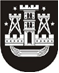 KLAIPĖDOS MIESTO SAVIVALDYBĖS TARYBASPRENDIMASDĖL ATLEIDIMO VŠĮ „MAŽŲJŲ PASAULIS“ NUO VIETINĖS RINKLIAVOS UŽ LEIDIMO ĮRENGTI IŠORINĘ REKLAMĄ IŠDAVIMĄ 2018 m. vasario 21 d. Nr. T2-37KlaipėdaVadovaudamasi Lietuvos Respublikos vietos savivaldos įstatymo 16 straipsnio 2 dalies 18 punktu ir Lietuvos Respublikos rinkliavų įstatymo 12 straipsnio 3 punktu, Klaipėdos miesto savivaldybės taryba nusprendžia:Atleisti savivaldybės biudžeto sąskaita VšĮ ,,Mažųjų pasaulis“ (kodas 302832664) nuo 83,00 Eur vietinės rinkliavos už leidimo įrengti išorinę reklamą Kretingos g. 177, Klaipėdoje, išdavimą už laikotarpį nuo 2018-01-01 iki 2018-12-31 mokėjimo. Šis sprendimas gali būti skundžiamas Lietuvos administracinių ginčų komisijos Klaipėdos apygardos skyriui arba Regionų apygardos administraciniam teismui, skundą (prašymą) paduodant bet kuriuose šio teismo rūmuose, per vieną mėnesį nuo šio sprendimo įteikimo dienos.Savivaldybės merasVytautas Grubliauskas